INDICAÇÃO Nº 3058/2018Sugere ao Poder Executivo Municipal que proceda a troca de lâmpadas na Avenida General Orlando Geisel atrás da UBS do 31 de Março.Excelentíssimo Senhor Prefeito Municipal, Nos termos do Art. 108 do Regimento Interno desta Casa de Leis, dirijo-me a Vossa Excelência para sugerir ao setor competente que proceda a troca de lâmpadas na Avenida General Orlando Geisel atrás da UBS do 31 de Março.Justificativa:Fomos procurados por munícipes solicitando essa providencia, pois, da forma que se encontra o local está escuro devido a muitas lâmpadas queimadas, causando transtornos e insegurança.Plenário “Dr. Tancredo Neves”, em 03 de Maio de 2018.José Luís Fornasari                                                  “Joi Fornasari”                                                    - Vereador -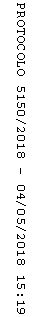 